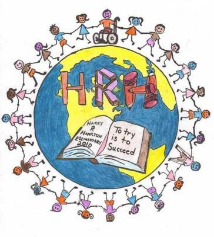 Harry R Hamilton 2023-2024Grade One Supply list❏ blue plastic duotang with pockets (front and back)    ❏ 3 paper duo tangs (red, green, yellow)      ❏ 3 jars of play doh    ❏ 1 small yellow scribbler (½ lined/half blank pages) ❏ 4 white erasers ❏ 3 packs of pencils (sharpened) ❏ 6 white board markers     ❏ 1 Pencil sharpener ❏ 1 small kit box or pencil case (no large boxes please)❏ 3 boxes of crayons ❏ 2 packs of fine tip washable markers ❏ 4 large glue sticks ❏ 1 pair of scissors ❏ 1 pair of indoor sneakers❏ 4 large ziploc bags❏ Zipper messenger pouch***Also; you may consider reusing any supplies from previous years.Optional and much appreciated: ❏ box of tissues❏ package of baby wipes❏ 1 roll of paper towel
